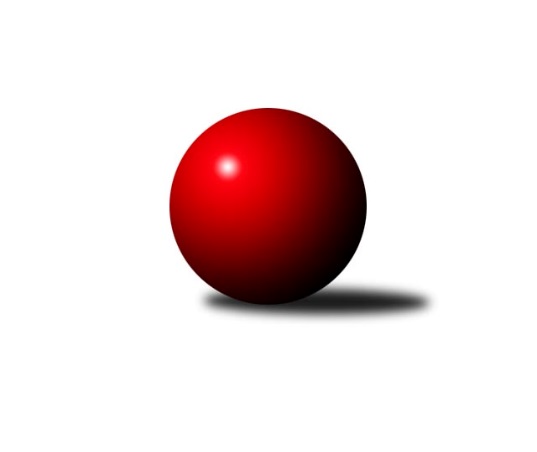 Č.1Ročník 2010/2011	21.5.2024 Krajský přebor MS 2010/2011Statistika 1. kolaTabulka družstev:		družstvo	záp	výh	rem	proh	skore	sety	průměr	body	plné	dorážka	chyby	1.	TJ Zubří˝A˝	1	1	0	0	16 : 0 	(9.0 : 3.0)	2540	2	1764	776	30	2.	KK Minerva Opava ˝B˝	1	1	0	0	12 : 4 	(8.0 : 4.0)	2516	2	1724	792	29	3.	TJ Sokol Bohumín ˝B˝	1	1	0	0	12 : 4 	(6.0 : 6.0)	2515	2	1755	760	32	4.	TJ VOKD Poruba ˝B˝	1	1	0	0	12 : 4 	(7.0 : 5.0)	2418	2	1664	754	47	5.	SKK Ostrava B	1	1	0	0	12 : 4 	(6.0 : 6.0)	2369	2	1677	692	48	6.	TJ Unie Hlubina ˝A˝	1	1	0	0	11 : 5 	(6.5 : 5.5)	2563	2	1726	837	19	7.	TJ Odry ˝B˝	0	0	0	0	0 : 0 	(0.0 : 0.0)	0	0	0	0	0	8.	TJ Opava ˝C˝	1	0	0	1	5 : 11 	(5.5 : 6.5)	2516	0	1747	769	36	9.	TJ Sokol Michálkovice ˝B˝	1	0	0	1	4 : 12 	(6.0 : 6.0)	2463	0	1709	754	47	10.	KK Lipník nad Bečvou ˝A˝	1	0	0	1	4 : 12 	(5.0 : 7.0)	2398	0	1692	706	54	11.	TJ Frenštát p.R.˝A˝	1	0	0	1	4 : 12 	(4.0 : 8.0)	2364	0	1668	696	53	12.	TJ Nový Jičín ˝A˝	1	0	0	1	4 : 12 	(6.0 : 6.0)	2358	0	1657	701	44	13.	TJ Spartak Bílovec ˝A˝	1	0	0	1	0 : 16 	(3.0 : 9.0)	2441	0	1736	705	49Tabulka doma:		družstvo	záp	výh	rem	proh	skore	sety	průměr	body	maximum	minimum	1.	TJ Zubří˝A˝	1	1	0	0	16 : 0 	(9.0 : 3.0)	2540	2	2540	2540	2.	KK Minerva Opava ˝B˝	1	1	0	0	12 : 4 	(8.0 : 4.0)	2516	2	2516	2516	3.	TJ Sokol Bohumín ˝B˝	1	1	0	0	12 : 4 	(6.0 : 6.0)	2515	2	2515	2515	4.	TJ VOKD Poruba ˝B˝	1	1	0	0	12 : 4 	(7.0 : 5.0)	2418	2	2418	2418	5.	SKK Ostrava B	1	1	0	0	12 : 4 	(6.0 : 6.0)	2369	2	2369	2369	6.	TJ Unie Hlubina ˝A˝	1	1	0	0	11 : 5 	(6.5 : 5.5)	2563	2	2563	2563	7.	TJ Frenštát p.R.˝A˝	0	0	0	0	0 : 0 	(0.0 : 0.0)	0	0	0	0	8.	TJ Opava ˝C˝	0	0	0	0	0 : 0 	(0.0 : 0.0)	0	0	0	0	9.	TJ Odry ˝B˝	0	0	0	0	0 : 0 	(0.0 : 0.0)	0	0	0	0	10.	TJ Nový Jičín ˝A˝	0	0	0	0	0 : 0 	(0.0 : 0.0)	0	0	0	0	11.	KK Lipník nad Bečvou ˝A˝	0	0	0	0	0 : 0 	(0.0 : 0.0)	0	0	0	0	12.	TJ Sokol Michálkovice ˝B˝	0	0	0	0	0 : 0 	(0.0 : 0.0)	0	0	0	0	13.	TJ Spartak Bílovec ˝A˝	0	0	0	0	0 : 0 	(0.0 : 0.0)	0	0	0	0Tabulka venku:		družstvo	záp	výh	rem	proh	skore	sety	průměr	body	maximum	minimum	1.	KK Minerva Opava ˝B˝	0	0	0	0	0 : 0 	(0.0 : 0.0)	0	0	0	0	2.	TJ Odry ˝B˝	0	0	0	0	0 : 0 	(0.0 : 0.0)	0	0	0	0	3.	TJ Sokol Bohumín ˝B˝	0	0	0	0	0 : 0 	(0.0 : 0.0)	0	0	0	0	4.	TJ Zubří˝A˝	0	0	0	0	0 : 0 	(0.0 : 0.0)	0	0	0	0	5.	TJ Unie Hlubina ˝A˝	0	0	0	0	0 : 0 	(0.0 : 0.0)	0	0	0	0	6.	SKK Ostrava B	0	0	0	0	0 : 0 	(0.0 : 0.0)	0	0	0	0	7.	TJ VOKD Poruba ˝B˝	0	0	0	0	0 : 0 	(0.0 : 0.0)	0	0	0	0	8.	TJ Opava ˝C˝	1	0	0	1	5 : 11 	(5.5 : 6.5)	2516	0	2516	2516	9.	TJ Sokol Michálkovice ˝B˝	1	0	0	1	4 : 12 	(6.0 : 6.0)	2463	0	2463	2463	10.	KK Lipník nad Bečvou ˝A˝	1	0	0	1	4 : 12 	(5.0 : 7.0)	2398	0	2398	2398	11.	TJ Frenštát p.R.˝A˝	1	0	0	1	4 : 12 	(4.0 : 8.0)	2364	0	2364	2364	12.	TJ Nový Jičín ˝A˝	1	0	0	1	4 : 12 	(6.0 : 6.0)	2358	0	2358	2358	13.	TJ Spartak Bílovec ˝A˝	1	0	0	1	0 : 16 	(3.0 : 9.0)	2441	0	2441	2441Tabulka podzimní části:		družstvo	záp	výh	rem	proh	skore	sety	průměr	body	doma	venku	1.	TJ Zubří˝A˝	1	1	0	0	16 : 0 	(9.0 : 3.0)	2540	2 	1 	0 	0 	0 	0 	0	2.	KK Minerva Opava ˝B˝	1	1	0	0	12 : 4 	(8.0 : 4.0)	2516	2 	1 	0 	0 	0 	0 	0	3.	TJ Sokol Bohumín ˝B˝	1	1	0	0	12 : 4 	(6.0 : 6.0)	2515	2 	1 	0 	0 	0 	0 	0	4.	TJ VOKD Poruba ˝B˝	1	1	0	0	12 : 4 	(7.0 : 5.0)	2418	2 	1 	0 	0 	0 	0 	0	5.	SKK Ostrava B	1	1	0	0	12 : 4 	(6.0 : 6.0)	2369	2 	1 	0 	0 	0 	0 	0	6.	TJ Unie Hlubina ˝A˝	1	1	0	0	11 : 5 	(6.5 : 5.5)	2563	2 	1 	0 	0 	0 	0 	0	7.	TJ Odry ˝B˝	0	0	0	0	0 : 0 	(0.0 : 0.0)	0	0 	0 	0 	0 	0 	0 	0	8.	TJ Opava ˝C˝	1	0	0	1	5 : 11 	(5.5 : 6.5)	2516	0 	0 	0 	0 	0 	0 	1	9.	TJ Sokol Michálkovice ˝B˝	1	0	0	1	4 : 12 	(6.0 : 6.0)	2463	0 	0 	0 	0 	0 	0 	1	10.	KK Lipník nad Bečvou ˝A˝	1	0	0	1	4 : 12 	(5.0 : 7.0)	2398	0 	0 	0 	0 	0 	0 	1	11.	TJ Frenštát p.R.˝A˝	1	0	0	1	4 : 12 	(4.0 : 8.0)	2364	0 	0 	0 	0 	0 	0 	1	12.	TJ Nový Jičín ˝A˝	1	0	0	1	4 : 12 	(6.0 : 6.0)	2358	0 	0 	0 	0 	0 	0 	1	13.	TJ Spartak Bílovec ˝A˝	1	0	0	1	0 : 16 	(3.0 : 9.0)	2441	0 	0 	0 	0 	0 	0 	1Tabulka jarní části:		družstvo	záp	výh	rem	proh	skore	sety	průměr	body	doma	venku	1.	TJ Spartak Bílovec ˝A˝	0	0	0	0	0 : 0 	(0.0 : 0.0)	0	0 	0 	0 	0 	0 	0 	0 	2.	KK Minerva Opava ˝B˝	0	0	0	0	0 : 0 	(0.0 : 0.0)	0	0 	0 	0 	0 	0 	0 	0 	3.	TJ Odry ˝B˝	0	0	0	0	0 : 0 	(0.0 : 0.0)	0	0 	0 	0 	0 	0 	0 	0 	4.	TJ Sokol Bohumín ˝B˝	0	0	0	0	0 : 0 	(0.0 : 0.0)	0	0 	0 	0 	0 	0 	0 	0 	5.	TJ Zubří˝A˝	0	0	0	0	0 : 0 	(0.0 : 0.0)	0	0 	0 	0 	0 	0 	0 	0 	6.	TJ Unie Hlubina ˝A˝	0	0	0	0	0 : 0 	(0.0 : 0.0)	0	0 	0 	0 	0 	0 	0 	0 	7.	SKK Ostrava B	0	0	0	0	0 : 0 	(0.0 : 0.0)	0	0 	0 	0 	0 	0 	0 	0 	8.	TJ Frenštát p.R.˝A˝	0	0	0	0	0 : 0 	(0.0 : 0.0)	0	0 	0 	0 	0 	0 	0 	0 	9.	TJ Opava ˝C˝	0	0	0	0	0 : 0 	(0.0 : 0.0)	0	0 	0 	0 	0 	0 	0 	0 	10.	TJ Nový Jičín ˝A˝	0	0	0	0	0 : 0 	(0.0 : 0.0)	0	0 	0 	0 	0 	0 	0 	0 	11.	TJ Sokol Michálkovice ˝B˝	0	0	0	0	0 : 0 	(0.0 : 0.0)	0	0 	0 	0 	0 	0 	0 	0 	12.	TJ VOKD Poruba ˝B˝	0	0	0	0	0 : 0 	(0.0 : 0.0)	0	0 	0 	0 	0 	0 	0 	0 	13.	KK Lipník nad Bečvou ˝A˝	0	0	0	0	0 : 0 	(0.0 : 0.0)	0	0 	0 	0 	0 	0 	0 	0 Zisk bodů pro družstvo:		jméno hráče	družstvo	body	zápasy	v %	dílčí body	sety	v %	1.	Jitka Szczyrbová 	KK Lipník nad Bečvou ˝A˝ 	2	/	1	(100%)		/		(%)	2.	František Křák 	TJ VOKD Poruba ˝B˝ 	2	/	1	(100%)		/		(%)	3.	Petr Chodura 	TJ Unie Hlubina ˝A˝ 	2	/	1	(100%)		/		(%)	4.	Pavel Niesyt 	TJ Sokol Bohumín ˝B˝ 	2	/	1	(100%)		/		(%)	5.	Dalibor Hamrozy 	TJ Sokol Bohumín ˝B˝ 	2	/	1	(100%)		/		(%)	6.	Tomáš Valíček 	TJ Opava ˝C˝ 	2	/	1	(100%)		/		(%)	7.	Libor Žíla 	TJ VOKD Poruba ˝B˝ 	2	/	1	(100%)		/		(%)	8.	Pavel Gerlich 	SKK Ostrava B 	2	/	1	(100%)		/		(%)	9.	Libor Jurečka 	TJ Nový Jičín ˝A˝ 	2	/	1	(100%)		/		(%)	10.	Michal Blinka 	SKK Ostrava B 	2	/	1	(100%)		/		(%)	11.	Jan  Krupa ml. 	TJ Zubří˝A˝ 	2	/	1	(100%)		/		(%)	12.	Alexej Kudělka 	TJ Nový Jičín ˝A˝ 	2	/	1	(100%)		/		(%)	13.	Michal Hejtmánek 	TJ Unie Hlubina ˝A˝ 	2	/	1	(100%)		/		(%)	14.	Tomáš Král 	KK Minerva Opava ˝B˝ 	2	/	1	(100%)		/		(%)	15.	Radim Krupa 	TJ Zubří˝A˝ 	2	/	1	(100%)		/		(%)	16.	Jaroslav Pavlát 	TJ Zubří˝A˝ 	2	/	1	(100%)		/		(%)	17.	Milan  Kučera 	TJ Frenštát p.R.˝A˝ 	2	/	1	(100%)		/		(%)	18.	Zdeněk Štohanzl 	KK Minerva Opava ˝B˝ 	2	/	1	(100%)		/		(%)	19.	Karel Vágner 	KK Minerva Opava ˝B˝ 	2	/	1	(100%)		/		(%)	20.	Petr Jurášek 	TJ Sokol Michálkovice ˝B˝ 	2	/	1	(100%)		/		(%)	21.	Daniel Dudek 	TJ Sokol Michálkovice ˝B˝ 	2	/	1	(100%)		/		(%)	22.	Karel Škrobánek 	TJ Opava ˝C˝ 	2	/	1	(100%)		/		(%)	23.	Josef Kuzma 	TJ Sokol Bohumín ˝B˝ 	2	/	1	(100%)		/		(%)	24.	Ladislav  Petr 	TJ Frenštát p.R.˝A˝ 	2	/	1	(100%)		/		(%)	25.	Petr Oravec 	TJ VOKD Poruba ˝B˝ 	2	/	1	(100%)		/		(%)	26.	Štefan Dendis 	TJ Sokol Bohumín ˝B˝ 	2	/	1	(100%)		/		(%)	27.	Jan Král 	KK Minerva Opava ˝B˝ 	2	/	1	(100%)		/		(%)	28.	Rostislav Pelz 	KK Lipník nad Bečvou ˝A˝ 	2	/	1	(100%)		/		(%)	29.	Jan Žídek 	TJ VOKD Poruba ˝B˝ 	2	/	1	(100%)		/		(%)	30.	Jiří Ondřej 	TJ Zubří˝A˝ 	2	/	1	(100%)		/		(%)	31.	Miroslav Bohm 	SKK Ostrava B 	2	/	1	(100%)		/		(%)	32.	Radmila Pastvová 	TJ Unie Hlubina ˝A˝ 	2	/	1	(100%)		/		(%)	33.	Petr Šebestík 	SKK Ostrava B 	2	/	1	(100%)		/		(%)	34.	Lubomír Krupa 	TJ Zubří˝A˝ 	2	/	1	(100%)		/		(%)	35.	Michal Blažek 	TJ Opava ˝C˝ 	1	/	1	(50%)		/		(%)	36.	Jiří Břeska 	TJ Unie Hlubina ˝A˝ 	1	/	1	(50%)		/		(%)	37.	Jiří Sequens 	TJ Spartak Bílovec ˝A˝ 	0	/	1	(0%)		/		(%)	38.	Milan Binar 	TJ Spartak Bílovec ˝A˝ 	0	/	1	(0%)		/		(%)	39.	Petr Frank 	KK Minerva Opava ˝B˝ 	0	/	1	(0%)		/		(%)	40.	Jan Špalek 	KK Lipník nad Bečvou ˝A˝ 	0	/	1	(0%)		/		(%)	41.	Zdeněk Zhýbala 	TJ Sokol Michálkovice ˝B˝ 	0	/	1	(0%)		/		(%)	42.	Vladimír Štacha 	TJ Spartak Bílovec ˝A˝ 	0	/	1	(0%)		/		(%)	43.	Rudolf Tvrdoň 	TJ Opava ˝C˝ 	0	/	1	(0%)		/		(%)	44.	Jaroslav Klekner 	TJ VOKD Poruba ˝B˝ 	0	/	1	(0%)		/		(%)	45.	Michal Pavič 	TJ Nový Jičín ˝A˝ 	0	/	1	(0%)		/		(%)	46.	Jiří Hradil 	TJ Nový Jičín ˝A˝ 	0	/	1	(0%)		/		(%)	47.	Ivo Herzán 	TJ Sokol Michálkovice ˝B˝ 	0	/	1	(0%)		/		(%)	48.	Jaroslav  Petr 	TJ Frenštát p.R.˝A˝ 	0	/	1	(0%)		/		(%)	49.	Richard Štětka 	KK Lipník nad Bečvou ˝A˝ 	0	/	1	(0%)		/		(%)	50.	Michal Zatyko 	TJ Unie Hlubina ˝A˝ 	0	/	1	(0%)		/		(%)	51.	Zdeněk Michna 	TJ Frenštát p.R.˝A˝ 	0	/	1	(0%)		/		(%)	52.	Vladimír Staněk 	KK Minerva Opava ˝B˝ 	0	/	1	(0%)		/		(%)	53.	Jaromír Matějek 	TJ Frenštát p.R.˝A˝ 	0	/	1	(0%)		/		(%)	54.	Antonín Fabík 	TJ Spartak Bílovec ˝A˝ 	0	/	1	(0%)		/		(%)	55.	Jiří Veselý 	TJ Frenštát p.R.˝A˝ 	0	/	1	(0%)		/		(%)	56.	Karel Šnajdárek 	TJ Spartak Bílovec ˝A˝ 	0	/	1	(0%)		/		(%)	57.	Jaroslav Černý 	TJ Spartak Bílovec ˝A˝ 	0	/	1	(0%)		/		(%)	58.	Miroslav Paloc 	TJ Sokol Bohumín ˝B˝ 	0	/	1	(0%)		/		(%)	59.	Radek Foltýn 	SKK Ostrava B 	0	/	1	(0%)		/		(%)	60.	Lubomír Škrobánek 	TJ Opava ˝C˝ 	0	/	1	(0%)		/		(%)	61.	Jan Pospěch 	TJ Nový Jičín ˝A˝ 	0	/	1	(0%)		/		(%)	62.	Tomáš Polášek 	SKK Ostrava B 	0	/	1	(0%)		/		(%)	63.	Ján Pelikán 	TJ Nový Jičín ˝A˝ 	0	/	1	(0%)		/		(%)	64.	Jana Tvrdoňová 	TJ Opava ˝C˝ 	0	/	1	(0%)		/		(%)	65.	Tomáš Foniok 	TJ VOKD Poruba ˝B˝ 	0	/	1	(0%)		/		(%)	66.	Karol Nitka 	TJ Sokol Bohumín ˝B˝ 	0	/	1	(0%)		/		(%)	67.	Oldřich Bidrman 	TJ Sokol Michálkovice ˝B˝ 	0	/	1	(0%)		/		(%)	68.	František Oliva 	TJ Unie Hlubina ˝A˝ 	0	/	1	(0%)		/		(%)	69.	Zdeněk   Macháček st. 	KK Lipník nad Bečvou ˝A˝ 	0	/	1	(0%)		/		(%)	70.	Zdeněk Krejčiřík 	KK Lipník nad Bečvou ˝A˝ 	0	/	1	(0%)		/		(%)	71.	Jaroslav Jurášek 	TJ Sokol Michálkovice ˝B˝ 	0	/	1	(0%)		/		(%)Průměry na kuželnách:		kuželna	průměr	plné	dorážka	chyby	výkon na hráče	1.	TJ Unie Hlubina, 1-2	2539	1736	803	27.5	(423.3)	2.	TJ Gumárny Zubří, 1-4	2490	1750	740	39.5	(415.1)	3.	TJ Sokol Bohumín, 1-4	2489	1732	757	39.5	(414.8)	4.	Minerva Opava, 1-2	2440	1696	744	41.0	(406.7)	5.	TJ VOKD Poruba, 1-4	2408	1678	730	50.5	(401.3)	6.	SKK Ostrava, 1-2	2363	1667	696	46.0	(393.9)Nejlepší výkony na kuželnách:TJ Unie Hlubina, 1-2TJ Unie Hlubina ˝A˝	2563	1. kolo	Michal Hejtmánek 	TJ Unie Hlubina ˝A˝	449	1. koloTJ Opava ˝C˝	2516	1. kolo	Petr Chodura 	TJ Unie Hlubina ˝A˝	445	1. kolo		. kolo	Radmila Pastvová 	TJ Unie Hlubina ˝A˝	439	1. kolo		. kolo	Karel Škrobánek 	TJ Opava ˝C˝	432	1. kolo		. kolo	Rudolf Tvrdoň 	TJ Opava ˝C˝	430	1. kolo		. kolo	Jana Tvrdoňová 	TJ Opava ˝C˝	426	1. kolo		. kolo	Tomáš Valíček 	TJ Opava ˝C˝	424	1. kolo		. kolo	Michal Zatyko 	TJ Unie Hlubina ˝A˝	415	1. kolo		. kolo	Michal Blažek 	TJ Opava ˝C˝	411	1. kolo		. kolo	Jiří Břeska 	TJ Unie Hlubina ˝A˝	411	1. koloTJ Gumárny Zubří, 1-4TJ Zubří˝A˝	2540	1. kolo	Jaroslav Pavlát 	TJ Zubří˝A˝	436	1. koloTJ Spartak Bílovec ˝A˝	2441	1. kolo	Jan  Krupa ml. 	TJ Zubří˝A˝	432	1. kolo		. kolo	Ota Adámek 	TJ Zubří˝A˝	425	1. kolo		. kolo	Radim Krupa 	TJ Zubří˝A˝	425	1. kolo		. kolo	Karel Šnajdárek 	TJ Spartak Bílovec ˝A˝	416	1. kolo		. kolo	Jiří Ondřej 	TJ Zubří˝A˝	413	1. kolo		. kolo	Antonín Fabík 	TJ Spartak Bílovec ˝A˝	413	1. kolo		. kolo	Vladimír Štacha 	TJ Spartak Bílovec ˝A˝	410	1. kolo		. kolo	Lubomír Krupa 	TJ Zubří˝A˝	409	1. kolo		. kolo	Milan Binar 	TJ Spartak Bílovec ˝A˝	407	1. koloTJ Sokol Bohumín, 1-4TJ Sokol Bohumín ˝B˝	2515	1. kolo	Daniel Dudek 	TJ Sokol Michálkovice ˝B˝	474	1. koloTJ Sokol Michálkovice ˝B˝	2463	1. kolo	Petr Jurášek 	TJ Sokol Michálkovice ˝B˝	438	1. kolo		. kolo	Štefan Dendis 	TJ Sokol Bohumín ˝B˝	432	1. kolo		. kolo	Josef Kuzma 	TJ Sokol Bohumín ˝B˝	429	1. kolo		. kolo	Pavel Niesyt 	TJ Sokol Bohumín ˝B˝	424	1. kolo		. kolo	Dalibor Hamrozy 	TJ Sokol Bohumín ˝B˝	423	1. kolo		. kolo	Zdeněk Zhýbala 	TJ Sokol Michálkovice ˝B˝	416	1. kolo		. kolo	Miroslav Paloc 	TJ Sokol Bohumín ˝B˝	405	1. kolo		. kolo	Karol Nitka 	TJ Sokol Bohumín ˝B˝	402	1. kolo		. kolo	Ivo Herzán 	TJ Sokol Michálkovice ˝B˝	401	1. koloMinerva Opava, 1-2KK Minerva Opava ˝B˝	2516	1. kolo	Jan Král 	KK Minerva Opava ˝B˝	434	1. koloTJ Frenštát p.R.˝A˝	2364	1. kolo	Ladislav  Petr 	TJ Frenštát p.R.˝A˝	434	1. kolo		. kolo	Petr Frank 	KK Minerva Opava ˝B˝	431	1. kolo		. kolo	Zdeněk Štohanzl 	KK Minerva Opava ˝B˝	423	1. kolo		. kolo	Tomáš Král 	KK Minerva Opava ˝B˝	422	1. kolo		. kolo	Karel Vágner 	KK Minerva Opava ˝B˝	410	1. kolo		. kolo	Milan  Kučera 	TJ Frenštát p.R.˝A˝	403	1. kolo		. kolo	Jaroslav  Petr 	TJ Frenštát p.R.˝A˝	402	1. kolo		. kolo	Jaromír Matějek 	TJ Frenštát p.R.˝A˝	397	1. kolo		. kolo	Vladimír Staněk 	KK Minerva Opava ˝B˝	396	1. koloTJ VOKD Poruba, 1-4TJ VOKD Poruba ˝B˝	2418	1. kolo	Jitka Szczyrbová 	KK Lipník nad Bečvou ˝A˝	458	1. koloKK Lipník nad Bečvou ˝A˝	2398	1. kolo	František Křák 	TJ VOKD Poruba ˝B˝	419	1. kolo		. kolo	Rostislav Pelz 	KK Lipník nad Bečvou ˝A˝	414	1. kolo		. kolo	Jaroslav Klekner 	TJ VOKD Poruba ˝B˝	410	1. kolo		. kolo	Petr Oravec 	TJ VOKD Poruba ˝B˝	401	1. kolo		. kolo	Tomáš Foniok 	TJ VOKD Poruba ˝B˝	401	1. kolo		. kolo	Libor Žíla 	TJ VOKD Poruba ˝B˝	401	1. kolo		. kolo	Zdeněk   Macháček st. 	KK Lipník nad Bečvou ˝A˝	388	1. kolo		. kolo	Jan Žídek 	TJ VOKD Poruba ˝B˝	386	1. kolo		. kolo	Jan Špalek 	KK Lipník nad Bečvou ˝A˝	386	1. koloSKK Ostrava, 1-2SKK Ostrava B	2369	1. kolo	Pavel Gerlich 	SKK Ostrava B	464	1. koloTJ Nový Jičín ˝A˝	2358	1. kolo	Alexej Kudělka 	TJ Nový Jičín ˝A˝	432	1. kolo		. kolo	Miroslav Bohm 	SKK Ostrava B	415	1. kolo		. kolo	Jan Pospěch 	TJ Nový Jičín ˝A˝	411	1. kolo		. kolo	Michal Pavič 	TJ Nový Jičín ˝A˝	406	1. kolo		. kolo	Libor Jurečka 	TJ Nový Jičín ˝A˝	397	1. kolo		. kolo	Tomáš Polášek 	SKK Ostrava B	391	1. kolo		. kolo	Petr Šebestík 	SKK Ostrava B	378	1. kolo		. kolo	Jiří Hradil 	TJ Nový Jičín ˝A˝	368	1. kolo		. kolo	Michal Blinka 	SKK Ostrava B	364	1. koloČetnost výsledků:	16.0 : 0.0	1x	12.0 : 4.0	4x	11.0 : 5.0	1x